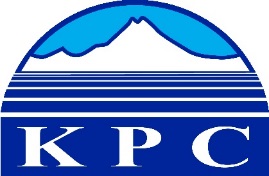 KENAI PENINSULA COLLEGECOLLEGE COUNCIL REPORTFebruary 13, 2020KRC - Soldotna, 6:00 p.m.Department: KPC AdvancementPrepared by: Alasha Brito5.10KPC Connection The third edition of the KPC Connection went to print in early December. The topics covered included but are not limited to remembering Dr. Alan Boraas, KBC’s Semester by the Bay program, KRC’s non-credit wilderness skills class, and the Native Scholars program at KRC. Spring semester promotionPromotion for spring semester continued through December and the beginning of January. Ads were placed in local and state publications. Radio ads were created using the voice talent of several KRC employees including, Emily Knight, Spring Sibayan, Sondra Shaginoff-Stuart, Piera Larosa, and Jacob Keisling. Social media was also used to promote the spring semester. KPC websiteMany of the challenges created by the move to OU Campus have been solved. Currently Advancement is working towards updating many areas of the website. The areas currently being worked on are administrative services, diversity, international students, and veteran services. AccessibilityIn late November Alasha Brito with Dr. Jennifer Pedersen attended Accessing Higher Ground, a conference about accessibility in Higher Education. At the conference they attended many sessions to gather information to make KPC more accessible, and presented about the accessibility initiatives at KPC. From the information gathered at the conference Advancement has been working toward implementing and refining accessibility process across KPC online presence. Brito worked with Pedersen to develop the accessibility committees spring initiative “The Great PDF Purge.” The goal of the initiative is to work toward all KPC PDF’s being accessible. The Great PDF Purge begins Feb. 10 and will run for six weeks.